Quel ballon d’eau chaude allez-vous installer ?Culture TechniqueLe chauffe-eau est un équipement domestique ou industriel servant à chauffer de l'eau à l'aide d'une source d'énergie, (qui peut être de l'électricité, du gaz,).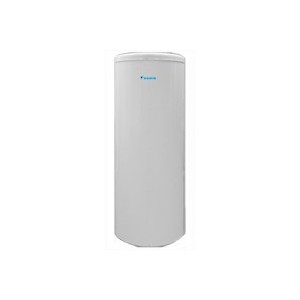 On distingue deux grandes familles de chauffe-eau :ceux qui ont une réserve d'eau chaude importante, on les appelle aussi ballons d'eau chaude. Les chaudières de chauffage central peuvent aussi chauffer l'eau domestique.ceux qui chauffent l'eau uniquement à la demande, au moment du soutirage (chauffe-eau instantané). Mise en situation :Patrick est un nouveau propriétaire. Il désire réaménager son appartement. Celui-ci veut changer son ballon d’eau chaude et qu’il soit installé entre sa salle de bain (SdB) et son WC.Vous êtes Installateur Sanitaire, vous aurez à valider l’emplacement et faire un choix de Ballon d’eau chaude par rapport à l’espace disponible.Problématique : 	L’endroit choisi peut-il recevoir un ballon d’eau chaud ?Quel ballon d’eau chaude, allez-vous installer ?A.  Première partie : Repérage du nouvel emplacement dans l’appartement (vue de dessus)Situer le nouvel emplacement du ballon d’eau chaude, sur la vue de dessus du plan (par une croix).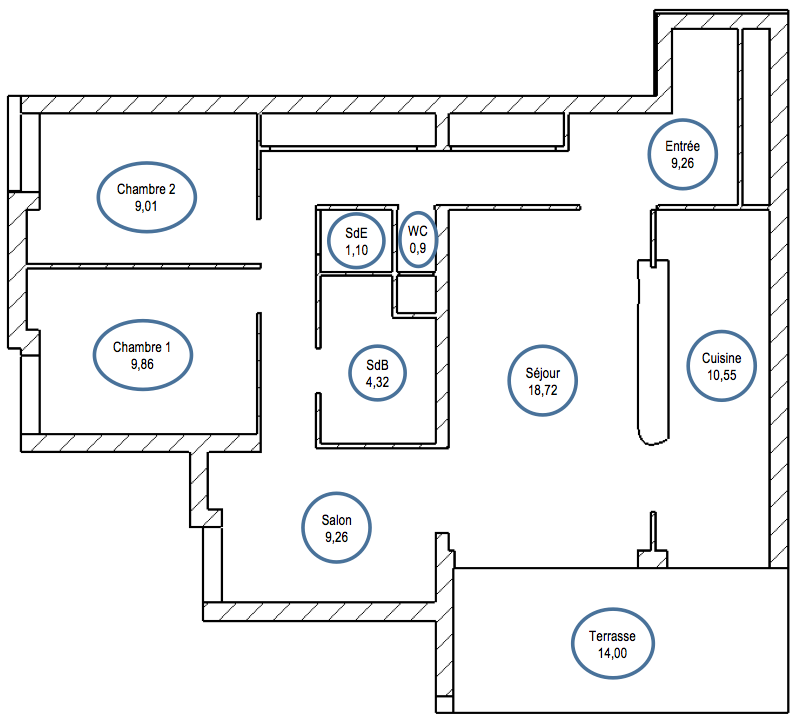 Notre étude portera sur les pièces d’eau (SdB ; SdE ; WC). A l’aide du fichier Excel « Volumes_CAP » :Quels solides usuels pouvez-vous identifier ? Inscrire dans chacune des cases.Pour valider l’emplacement choisi par le propriétaire, vous allez le vérifier en concevant une maquette.Vous travaillerez avec une échelle = 1 : 20. Déterminer les 3 dimensions de la maquette en cm, à l’aide de l’échelle. Déterminer les volumes de l’emplacement et de la maquette. A l’aide du fichier Excel « Volumes_CAP » Parmi la feuille « Développement Parallélépipède & Cylindre », découper le patron qui convient à l’échelle choisie. Aide : Fichier Excel « Volumes_CAP »Réaliser la maquette « Emplacement Ballon d’eau chaude » par pliage.Appeler le professeur pour faire valider.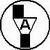 Étude des ballons d’eau chaudeDéterminer la hauteur en cm, de chaque modèle de ballon d’eau, à l’aide de l’échelle.	 échelle = 1 : 20Parmi la feuille « Développement Parallélépipède & Cylindre », découper les patrons Ballon 200 l & 300 l.Aide : Fichier Excel « Volumes_CAP » Réaliser les maquettes « Ballon d’eau chaude » 200 litres et 300 litres, par pliage.Appeler le professeur pour faire valider.Positionner l’un des Ballons d’eau chaude en maquette et conclure sur la problématique :L’endroit choisi peut-il recevoir un ballon d’eau chaud ?L’endroit convient tout à fait puisque le ballon d’eau entre dans l’emplacement réservé à cet effet.B.  Deuxième partie : Choix du modèle de ballon d’eau chaude 200 litres ou 300 litresMesurer sur la maquette « Emplacement Ballon + Ouverture » les dimensions de l’ouverture :Confirmer l’échelle appliquée entre les dimensions réelles  et  les dimensions de la maquette : Arrondir à l’unitéEn divisant la dimension réelle par la dimension de la maquette :140 / 7 = 20Échelle = 1 : 20 Positionner les 2 Ballons d’eau chaude (200 l et 300 l) en maquette de bois et conclure sur la problématique :Quel ballon d’eau chaude, allez-vous installer ?Nous ferons le choix d’installer le Ballon d’eau chaude de capacité 200 litres puisque le Ballon d’eau de capacité 300 litres est trop grand par rapport à l’ouverture proposée.Liste des capacités, connaissances et attitudes évaluéesÉvaluationC1NAEAAC1CylindreParallélépipède Rectangle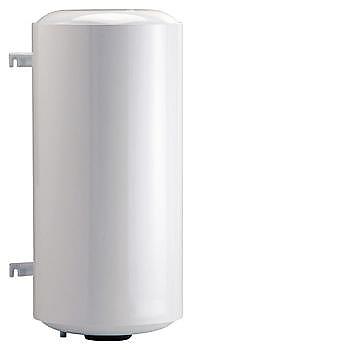 Ballon d’eau chaude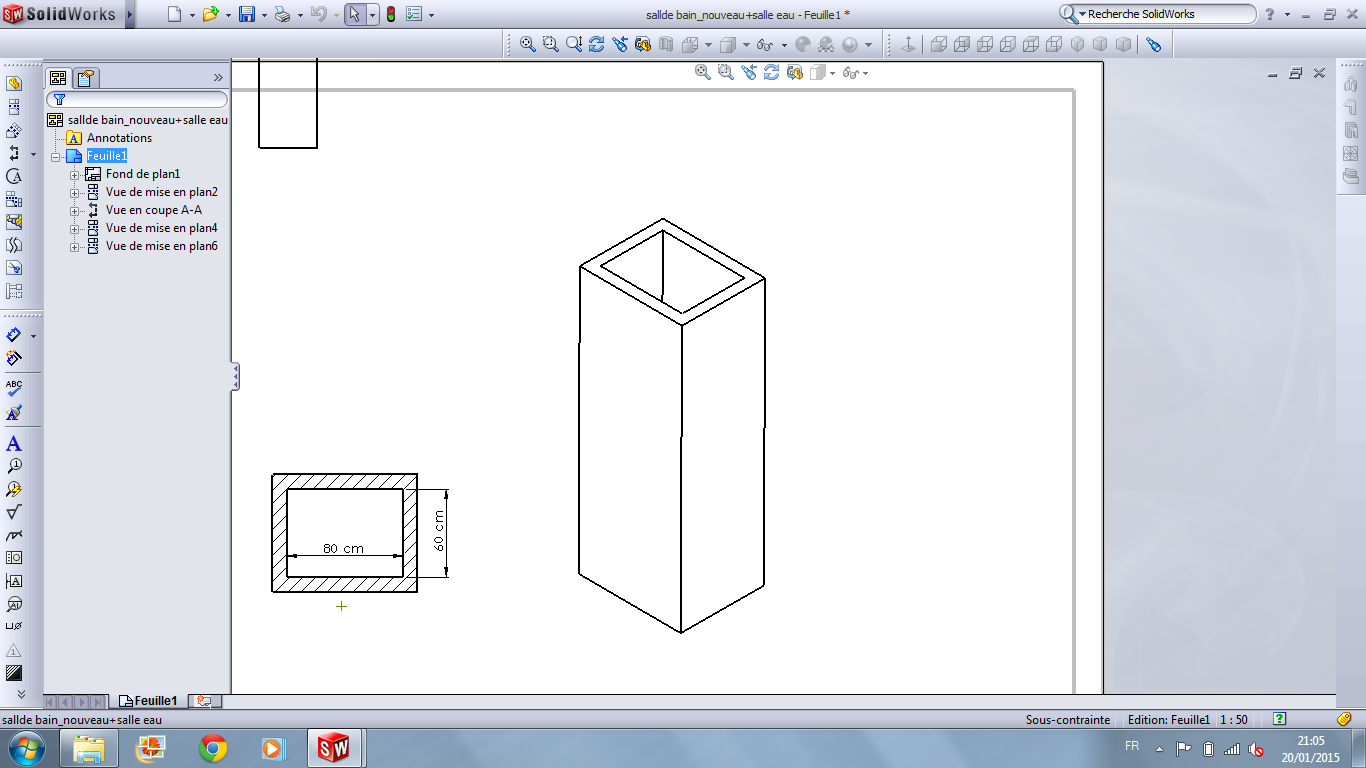 Emplacement pour positionner le ballonC1NAEAAC1Dimension réelleDimension de la maquette ; échelle 1 : 20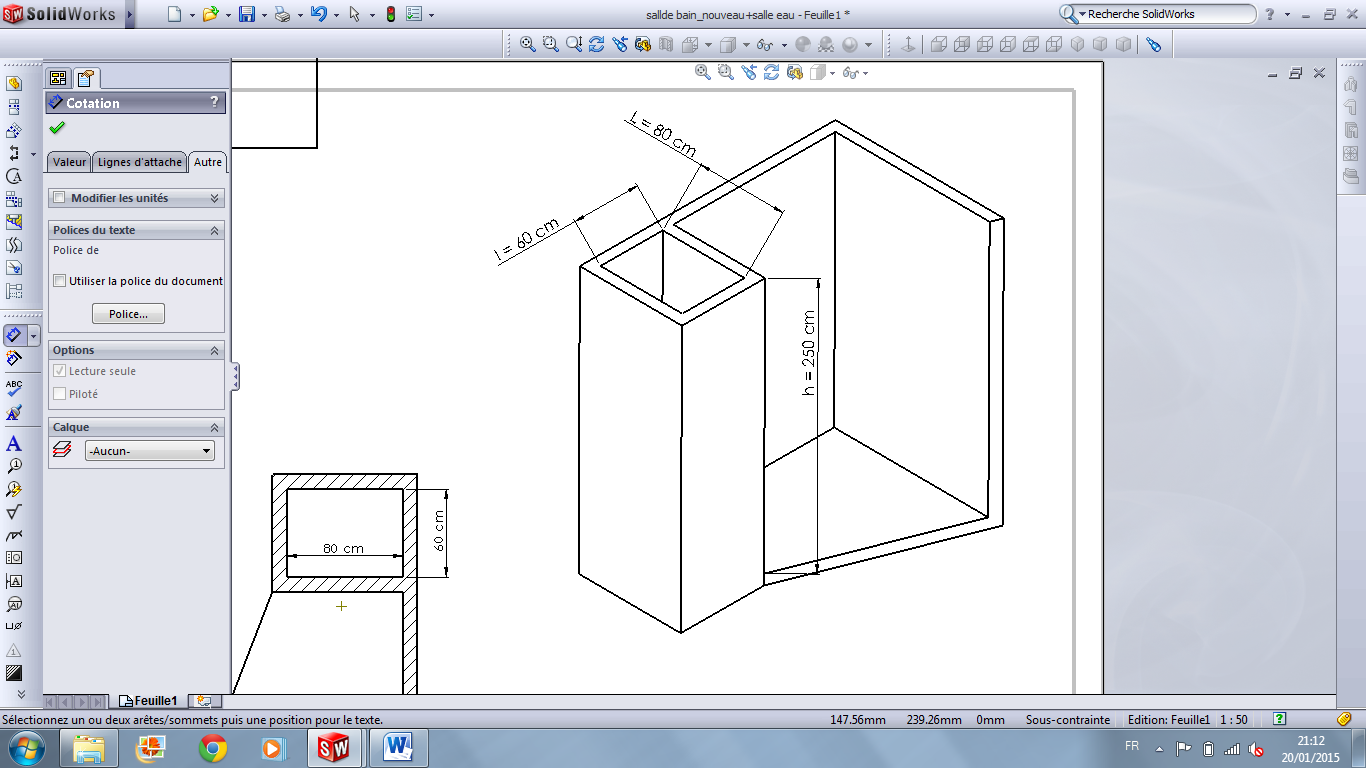 l : 60 / 20 = 3 cmL :80 / 20 = 4 cmh :250 / 20 = 12,5 cmVolume :    1 200 000     cm3Volume de la maquette :     150     cm3C3NAEAAC3C3NAEAAC3C3NAEAAC3Dimension réelleDimension de la maquette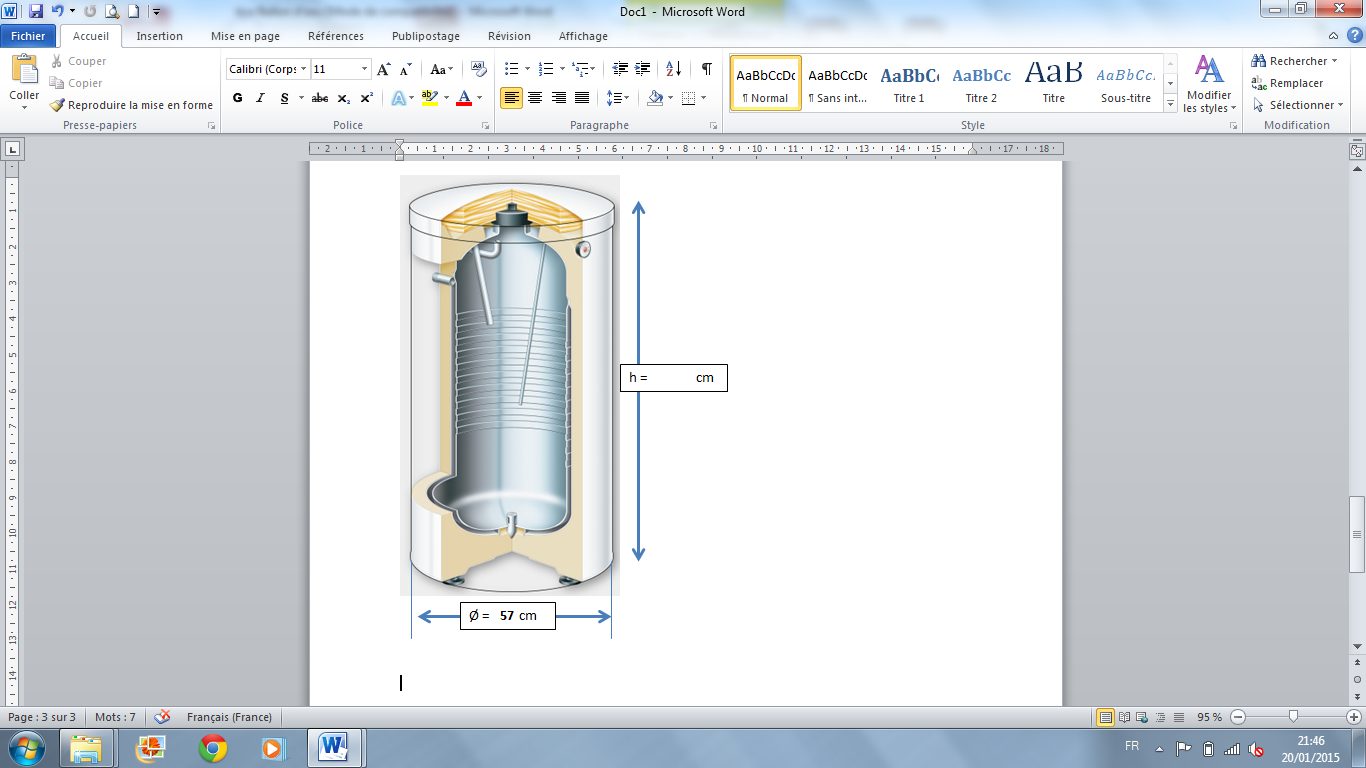 Atlantic - Modèle 200 litresØ 2,85 cm soit r = 1,43 cmh : 5 cmAtlantic - Modèle 300 litresØ 2,85 cm soit r = 1,43 cmh : 7,35 cmC3NAEAAC3C4NAEAAC4Dimension RéelleDimension sur la maquette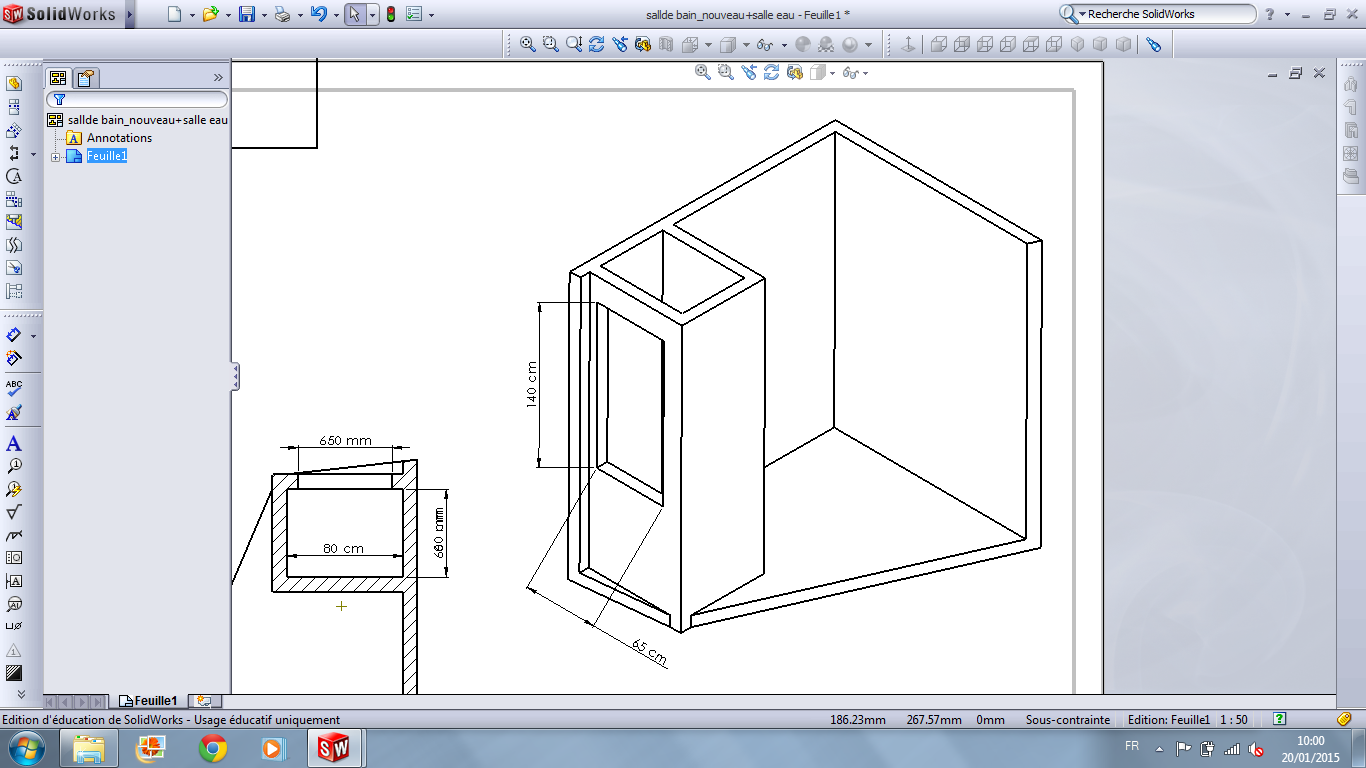 C3NAEAAC3C3NAEAAC3C4NAEAAC4GRILLE D’ÉVALUATION EN MATHÉMATIQUESGRILLE D’ÉVALUATION EN MATHÉMATIQUESNOM et Prénom : Diplôme préparé : CAPCapacitésPlacer un point du plan connaissant ses coordonnéesIdentifier un parallélépipède rectangle ; un cylindre de révolution ConnaissancesRepérage dans un planLes solides usuels ; Unités de volumeCompétencesCapacitésQuestionsAppréciation du niveau d’acquisitionAppréciation du niveau d’acquisitionAppréciation du niveau d’acquisitionCompétencesCapacitésQuestionsNAEAAC1S’approprierL’élève situe l’emplacement demandé sur le plan.L’élève identifie les solides usuels.A. 1.A. 2.C1S’approprierL’élève situe l’emplacement demandé sur le plan.L’élève identifie les solides usuels.A. 1.A. 2.C2AnalyserRaisonnerÉmettre une conjecture, une hypothèse.Proposer une méthode de résolution, un protocole expérimental.C3RéaliserL’élève détermine les dimensions à l’aide de l’échelle.L’élève détermine le volume à l’aide des TICE.L’élève réalise la maquette après découpage et pliage.L’élève réalise les maquettes après découpage et pliage.L’élève mesure convenablement les dimensions.L’élève détermine la bonne échelle.A. 3.A. 3.A. 5.A. 6.A. 8.B. 1.C3RéaliserL’élève détermine les dimensions à l’aide de l’échelle.L’élève détermine le volume à l’aide des TICE.L’élève réalise la maquette après découpage et pliage.L’élève réalise les maquettes après découpage et pliage.L’élève mesure convenablement les dimensions.L’élève détermine la bonne échelle.A. 3.A. 3.A. 5.A. 6.A. 8.B. 1.C3RéaliserL’élève détermine les dimensions à l’aide de l’échelle.L’élève détermine le volume à l’aide des TICE.L’élève réalise la maquette après découpage et pliage.L’élève réalise les maquettes après découpage et pliage.L’élève mesure convenablement les dimensions.L’élève détermine la bonne échelle.A. 3.A. 3.A. 5.A. 6.A. 8.B. 1.C3RéaliserL’élève détermine les dimensions à l’aide de l’échelle.L’élève détermine le volume à l’aide des TICE.L’élève réalise la maquette après découpage et pliage.L’élève réalise les maquettes après découpage et pliage.L’élève mesure convenablement les dimensions.L’élève détermine la bonne échelle.A. 3.A. 3.A. 5.A. 6.A. 8.B. 1.C3RéaliserL’élève détermine les dimensions à l’aide de l’échelle.L’élève détermine le volume à l’aide des TICE.L’élève réalise la maquette après découpage et pliage.L’élève réalise les maquettes après découpage et pliage.L’élève mesure convenablement les dimensions.L’élève détermine la bonne échelle.A. 3.A. 3.A. 5.A. 6.A. 8.B. 1.C3RéaliserL’élève détermine les dimensions à l’aide de l’échelle.L’élève détermine le volume à l’aide des TICE.L’élève réalise la maquette après découpage et pliage.L’élève réalise les maquettes après découpage et pliage.L’élève mesure convenablement les dimensions.L’élève détermine la bonne échelle.A. 3.A. 3.A. 5.A. 6.A. 8.B. 1.C4ValiderL’élève valide la première problématiqueL’élève valide la seconde problématique. A. 9.B. 2.C4ValiderL’élève valide la première problématiqueL’élève valide la seconde problématique. A. 9.B. 2.C5CommuniquerRendre compte d’une démarche, d’un résultat, à l’oral ou à l’écrit.